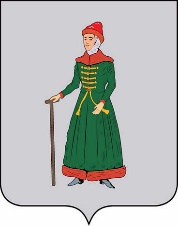 ДУМАСТАРИЦКОГО МУНИЦИПАЛЬНОГО ОКРУГАТВЕРСКОЙ  ОБЛАСТИРЕШЕНИЕ19.04.2024                                           г. Старица                                                № 155О внесении изменений в решение Думы  Старицкого муниципального округа Тверской области                                   от 14.02.2023 № 93 «Об утверждении Положения                     о муниципальном земельном контроле на территории Старицкого муниципального округа Тверской области»В соответствии со статьей 72 Земельного кодекса Российской Федерации, Федеральным законом от 06.10.2003 № 131-ФЗ «Об общих принципах организации местного самоуправления в Российской Федерации», Федеральным законом от 31.07.2020 № 248-ФЗ «О государственном контроле (надзоре) и муниципальном контроле                                      в Российской Федерации», руководствуясь Уставом Старицкого муниципального округа Тверской области, Дума Старицкого муниципального округа Тверской области РЕШИЛА:1. Внести в решение Думы Старицкого муниципального округа Тверской области от 14.02.2023 № 93 «Об утверждении Положения о муниципальном земельном контроле на территории Старицкого муниципального округа Тверской области» (далее – решение) следующие изменения:Дополнить пункт 20 Приложения к решению абзацем третьим следующего содержания: «Контрольный (надзорный) орган обеспечивает публичное обсуждение проекта доклада о правоприменительной практике.».1.2. Дополнить Приложение к решению пунктом 47.1. следующего содержания:«47.1. Контролируемое лицо или его представитель знакомится с содержанием акта на месте проведения контрольного (надзорного) мероприятия, за исключением случаев, установленных абзацем вторым настоящего пункта.В случае проведения документарной проверки либо контрольного (надзорного) мероприятия без взаимодействия с контролируемым лицом, а также в случае, если составление акта по результатам контрольного (надзорного) мероприятия на месте его проведения невозможно по причине совершения контрольных (надзорных) действий, предусмотренных пунктами 6, 8 и 9 части 1 статьи 65 Федерального закона № 248-ФЗ, контрольный (надзорный) орган направляет акт контролируемому лицу в порядке, установленном статьей 21 Федерального закона № 248-ФЗ.Контролируемое лицо подписывает акт тем же способом, которым изготавливает данный акт. При отказе или невозможности подписания контролируемым лицом или его представителем акта по итогам проведения контрольного (надзорного) мероприятия в акте делается соответствующая отметка.».	1.3. Подпункт 2 пункта 50 Приложения  к решению изложить в следующей редакции:	«2) в случае выявления в ходе проведения проверки в рамках осуществления муниципального земельного контроля нарушения требований земельного законодательства, за которое законодательством Российской Федерации предусмотрена административная и иная ответственность, в акте проверки указывается информация о наличии признаков выявленного нарушения. Должностные лица органов местного самоуправления направляют копию указанного акта в орган государственного земельного надзора;». 	2. Контроль за исполнением настоящего решения возложить на постоянную депутатскую комиссию Думы Старицкого муниципального округа Тверской области                       по экономике и финансам (М.С. Мусатов).3. Настоящее решение вступает в силу со дня его официального опубликования                      в газете «Старицкий вестник» и подлежит размещению на официальном сайте Администрации Старицкого муниципального округа Тверской области в информационно-телекоммуникационной сети Интернет.Председатель ДумыСтарицкого муниципального округа                                                                   Н.В. АндрееваГлаваСтарицкого муниципального округа                                                                   С.Ю. Журавлёв